РЕГИОНАЛЬНЫЙ ЧЕМПИОНАТ «АБИЛИМПИКС» 2024Главный эксперт компетенции                                                                           Карвинг Скабелкина Ирина Васильевна     КОНКУРСНОЕ ЗАДАНИЕ по компетенции  «КАРВИНГ» 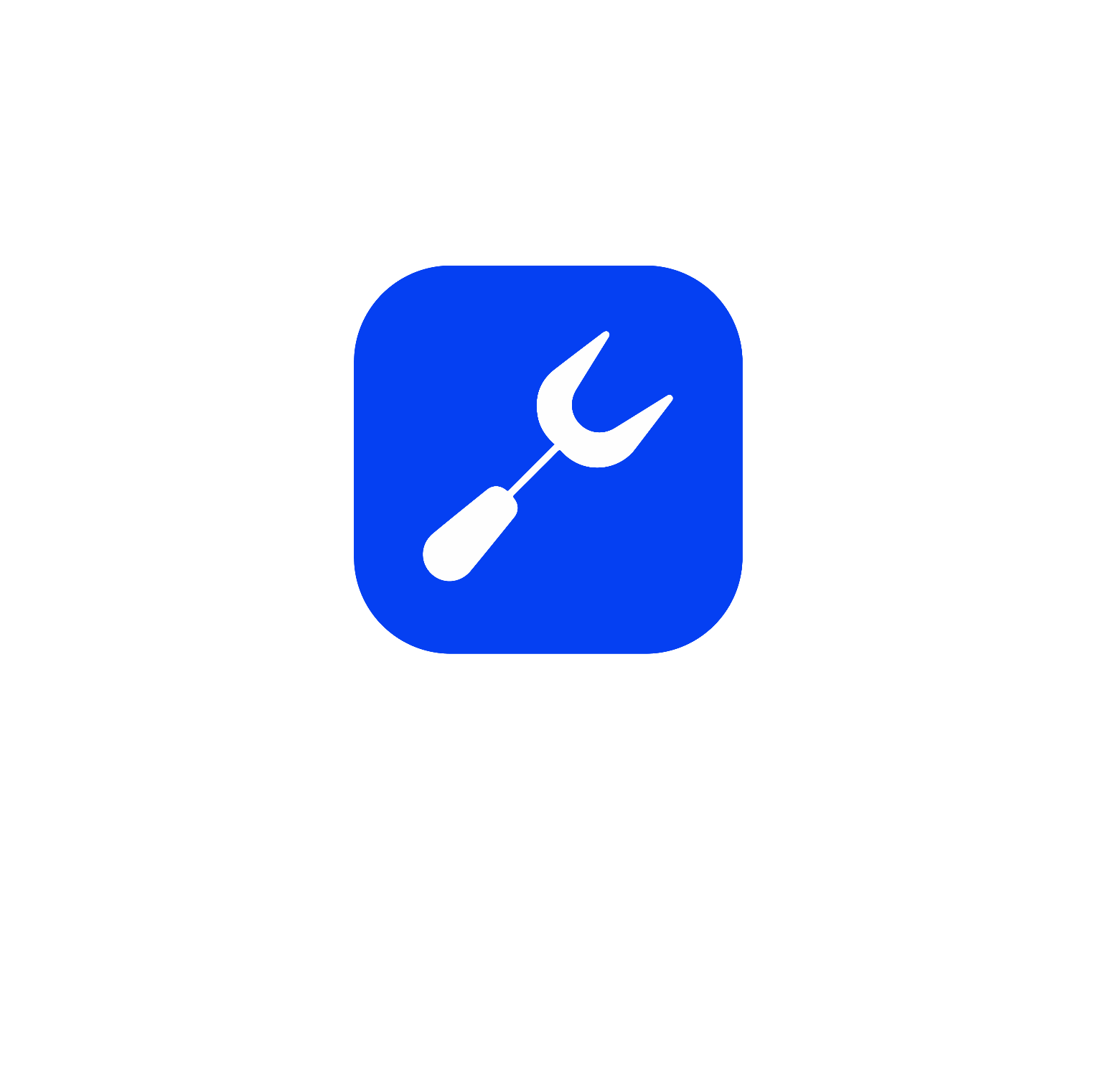 Курск, 2024г.  Описание компетенции.Карвинг - (от англ. carving — «вырезание») — искусство декоративного вырезания из овощей и фруктов.Карвингисты - опытные мастера кулинарного искусства.Программа по «Карвингу» предусматривает изучение современных методов механической кулинарной обработки овощей и фруктов, способы их фигурной нарезки, в соответствии с консистенцией овощей и фруктов, их структурой, формой, сочетанием их по цветовой гамме. Слушатель в процессе обучения приобретает навыки подбора овощей и фруктов в соответствии с основным блюдом или изделием, использования новых современных видов сырья, современных требований к приготовлению и оформлению национальных, фирменных, заказных блюд и блюд зарубежной кухни, а также кондитерских изделий. В программу входит правило подачи и обработки экзотических фруктов в разных вариациях.Особое внимание уделяется оформлению блюд повышенной сложности, банкетных блюд, «шведских столов», «чайных столов» композициями из овощей и фруктов.Карвингисты в настоящее время востребованы делают фруктово - овощные букеты с элементами карвинга в каркасах и корзинах. Букеты, сделанные руками карвингистов всегда актуальные, красивые, полезные и вкусные. Композиции из овощей и фруктов, всегда являются центром оформления любых праздничных столов. Красивое, а главное вкусное оформление блюд и праздничных столов, всегда залог успеха!Актуальность компетенции.Отраслевая принадлежность компетенции относиться к сегменту «Торговля и питание» по направлениям: отели, рестораны, кафе, мини предприятия, столовые, комбинаты питания, кейтринговые службы, индивидуальные заказы.К потенциальным работодателям относятся, как государственные учреждения, так и частные организации малого, среднего и крупного предпринимательства: от холдингов до индивидуальных предпринимателей. Участники так же могут быть и самостоятельными индивидуальными предпринимателями.Профессии, по которым участники смогут трудоустроиться после получения данной компетенции.16675 Повар43.01.09 Повар, кондитерСсылка на образовательный и/или профессиональный стандарт.Федеральный государственный образовательный стандарт среднего профессионального образования по профессии 43.01.09 ПОВАР, КОНДИТЕР, утвержденный, приказом Министерства образования и науки РФ от 9 декабря 2016 г. N 1569 "Об утверждении федерального государственного образовательного стандарта среднего профессионального образования по профессии 43.01.09 «Повар, кондитер" (ТОП-50).Федеральный государственный образовательный стандарт среднего профессионального образования по специальности 43.02.15 ПОВАРСКОЕ И КОНДИТЕРСКОЕ ДЕЛО, утвержденный приказом Министерства образования и науки РФ от 9 декабря 2016 г. N 1565 "Об утверждении федерального государственного образовательного стандарта среднего профессионального образования по специальности 43.02.15 «Поварское и кондитерское дело» (ТОП-50)Приказ Минтруда России от 08.09.2015 N 610н "Об утверждении профессионального стандарта "Повар" (Зарегистрировано в Минюсте России 29.09.2015 N 39023)Приказ Минтруда России от 07.09.2015 N 597н "Об утверждении профессионального стандарта "Кондитер" (Зарегистрировано в Минюсте России 21.09.2015 N 38940)http://profstandart.rosmintrud.ru/obshchiy-informatsionnyy-blok/natsionalnyy- reestr-professionalnykh-standartov/reestr-professionalnykh- standartov/?oblast=820&arrFilter pfIKIND PROFACT]=Производство+кондитерской +и+шоколадной+продукции+в+организациях+питания&arrFilter pf[re KIND PROF АСТ]=Производство+кондитерской+и+шоколадной+продукции+в+организациях+пи maiiiiM&set filter=Y&vidName=Производство+кондитерской+и+шоколадной+продукц ии+в+организациях+питанияhttp://spravochnik.rosmintrud.ru/professions/953.1.4. Требования к квалификации.упаковке, хранении готовой продукции и обработанного сырья с учетом требований к безопасности;контроле качества и безопасности обработанного сырья и полуфабрикатов;контроле хранения и расхода продуктов.уметь :разрабатывать, изменять ассортимент, разрабатывать и адаптировать рецептуры полуфабрикатов	взависимости от изменения спроса;обеспечивать наличие, контролировать хранение и рациональное использование сырья, продуктов и материалов с учетом	нормативов,требований к безопасности;оценивать их качество и соответствиетехнологическим требованиям;организовывать и проводить	подготовкурабочих	мест,технологического оборудования, производственного инвентаря, инструментов, весоизмерительных приборов в соответствии с инструкциями	ирегламентами;применять регламенты, стандарты и нормативнотехническуюдокументацию, соблюдать санитарноэпидемиологические требования;соблюдать правила сочетаемости, взаимозаменяемостиосновного сырья и дополнительных ингредиентов, применения ароматических веществ; методами, экзотических и редких видов сырья, - упаковке, хранении готовой продукции и обработанного сырья с учетом требований к безопасности;контроле качества и безопасности обработанного сырья и полуфабрикатов;контроле хранения и расхода продуктов.уметь :разрабатывать, изменять ассортимент, разрабатывать и адаптировать рецептуры полуфабрикатов	взависимости от изменения спроса;обеспечивать наличие, контролировать хранение и рациональное использование сырья, продуктов и материалов с учетом	нормативов,требований к безопасности;оценивать их качество и соответствие технологическим требованиям;организовывать и проводить	подготовкурабочих	мест,технологического оборудования, производственного инвентаря, инструментов, весоизмерительных приборов в соответствии с инструкциями	ирегламентами;применять регламенты, стандарты и нормативнотехническую документацию, соблюдать санитарноэпидемиологические требования;соблюдать правила сочетаемости, взаимозаменяемости основного сырья и дополнительных методами, экзотических и редких видов сырья, - упаковке, хранении готовой продукции и обработанного сырья с учетом требований к безопасности;контроле качества и безопасности обработанного сырья и полуфабрикатов;контроле хранения и расхода продуктов.уметь :разрабатывать, изменять ассортимент, разрабатывать и адаптировать рецептуры полуфабрикатов	взависимости от изменения спроса;обеспечивать наличие, контролировать хранение и рациональное использование сырья, продуктов и материалов с учетом	нормативов,требований к безопасности;оценивать их качество и соответствиетехнологическим требованиям;организовывать и проводить	подготовкурабочих	мест,технологического оборудования, производственного инвентаря, инструментов, весоизмерительных приборов в соответствии с инструкциями	ирегламентами;применять регламенты, стандарты и нормативнотехническую документацию, соблюдать санитарноэпидемиологические требования;соблюдать правила сочетаемости, взаимозаменяемости основного сырья и дополнительныхОК 01. Выбирать способы решения задач профессиональной деятельности, применительно к различным контекстам.ОК 02. Осуществлять поиск, анализ и интерпретацию информации, необходимой для выполнения задач профессиональной деятельности.ОК 04. Работать в коллективе и команде, эффективно взаимодействовать	сколлегами, руководством, клиентами.ОК 05. Осуществлять устную и письменную коммуникацию	нагосударственном языке с учетом	особенностейсоциального и культурного контекста.ОК 06. Проявлять гражданско-патриотическую позицию, демонстрировать осознанное поведение на основе	традиционныхобщечеловеческих ценностей.ОК 07. Содействовать сохранению окружающей среды, ресурсосбережению, эффективно действовать в чрезвычайных ситуациях.ОК 08. Использовать средства физической культуры для сохранения и укрепления здоровья в процессе профессиональной деятельности и поддержания необходимого	уровняфизической подготовленности.Должен обладатьпрофессиональными компетенциями, соответствующими видам деятельности:ПК 1.1. Подготавливать рабочее место, оборудование,ОК 01. Выбирать способы решения задач профессиональной деятельности, применительно к различным контекстам.ОК 02. Осуществлять поиск, анализ и интерпретацию информации, необходимой для выполнения задач профессиональной деятельности.ОК 03. Планировать и реализовывать собственное профессиональное	иличностное развитие.ОК 04. Работать в коллективе и команде, эффективно взаимодействовать	сколлегами, руководством, клиентами.ОК 05. Осуществлять устную и письменную коммуникацию	нагосударственном языке с учетом	особенностейсоциального и культурного контекста.ОК 06. Проявлять гражданско-патриотическую позицию, демонстрировать осознанное поведение на основе	традиционныхобщечеловеческих ценностей.ОК 07. Содействовать сохранению окружающей среды, ресурсосбережению, эффективно действовать в чрезвычайных ситуациях.ОК 08. Использовать средства физической культуры для сохранения и укрепления здоровья в процессе профессиональной деятельности и поддержания необходимого	уровняфизической подготовленности.ОК 09. Использовать информационные технологии в	профессиональнойдеятельности.ОК 10. Пользоваться профессиональной документацией	нагосударственном	ииностранном языке.Должен обладатьпрофессиональными компетенциями, соответствующими видам деятельности:ПК 1.1. Подготавливать рабочее место, оборудование,ОК 01. Выбирать способы решения задач профессиональной деятельности, применительно к различным контекстам.ОК 02. Осуществлять поиск, анализ и интерпретацию информации, необходимой для выполнения задач профессиональной деятельности.ОК 03. Планировать и реализовывать собственное профессиональное	иличностное развитие.ОК 04. Работать в коллективе и команде, эффективно взаимодействовать	сколлегами, руководством, клиентами.ОК 05. Осуществлять устную и письменную коммуникацию	нагосударственном языке с учетом	особенностейсоциального и культурного контекста.ОК 06. Проявлять гражданско-патриотическую позицию, демонстрировать осознанное поведение на основе	традиционныхобщечеловеческих ценностей.ОК 07. Содействовать сохранению окружающей среды, ресурсосбережению, эффективно действовать в чрезвычайных ситуациях.ОК 08. Использовать средства физической культуры для сохранения и укрепления здоровья в процессе профессиональной деятельности и поддержания необходимого	уровняфизической подготовленности.ОК 09. Использовать информационные технологии в	профессиональнойдеятельности.ОК 10. Пользоваться профессиональной документацией	нагосударственном	ииностранном языке.ОК 11. Планировать предпринимательскую деятельность	впрофессиональной сфере.Должен обладатьпрофессиональными компетенциями,сырье, исходные материалы для обработки сырья, приготовления полуфабрикатов	всоответствии с инструкциями и регламентами.ПК 1.2. Осуществлять обработку, подготовку овощей, грибов, рыбы, нерыбного водного сырья, мяса, домашней птицы, дичи, кролика.ПК 1.4. Проводить приготовление и подготовку к реализации полуфабрикатов разнообразного ассортимента для блюд, кулинарных изделий из мяса, домашней птицы, дичи, кролика.ПК 2.1. Подготавливать рабочее место, оборудование, сырье, исходные материалы для приготовления горячих блюд, кулинарных изделий, закусок разнообразного ассортимента в соответствии с инструкциями	ирегламентами.ПК 2.5. Осуществлять приготовление, творческое оформление и подготовку к реализации горячих блюд и гарниров из овощей, грибов, круп, бобовых, макаронных изделий разнообразного ассортимента.ПК 2.6. Осуществлять приготовление, творческое оформление и подготовку к реализации горячих блюд, кулинарных изделий, закусок из яиц, творога, сыра, муки разнообразного ассортимента.ПК 2.8. Осуществлять приготовление, творческое оформление и подготовку к реализации горячих блюд, кулинарных изделий, закусок из мяса, домашней птицы, дичи и кролика разнообразного ассортимента.ПК 3.1. Подготавливать рабочее место, оборудование, сырье, исходные материалы для приготовления холодных блюд, кулинарных изделий, закусок в соответствии с инструкциями	ирегламентами.сырье, исходные материалы для обработки сырья, приготовления полуфабрикатов	всоответствии с инструкциями и регламентами.ПК 1.2. Осуществлять обработку, подготовку овощей, грибов, рыбы, нерыбного водного сырья, мяса, домашней птицы, дичи, кролика.ПК 1.4. Проводить приготовление и подготовку к реализации полуфабрикатов разнообразного ассортимента для блюд, кулинарных изделий из мяса, домашней птицы, дичи, кролика.ПК 2.1. Подготавливать рабочее место, оборудование, сырье, исходные материалы для приготовления горячих блюд, кулинарных изделий, закусок разнообразного ассортимента в соответствии с инструкциями	ирегламентами.ПК 2.4. Осуществлять приготовление, непродолжительное хранение горячих	соусовразнообразного ассортимента.ПК 2.5. Осуществлять приготовление, творческое оформление и подготовку к реализации горячих блюд и гарниров из овощей, грибов, круп, бобовых, макаронных изделий разнообразного ассортимента.ПК 2.6. Осуществлять приготовление, творческое оформление и подготовку к реализации горячих блюд, кулинарных изделий, закусок из яиц, творога, сыра, муки разнообразного ассортимента.ПК 2.8. Осуществлять приготовление, творческое оформление и подготовку к реализации горячих блюд, кулинарных изделий, закусок из мяса, домашней птицы, дичи и кролика разнообразного ассортимента.ПК 3.1. Подготавливать рабочее место, оборудование, сырье, исходные материалы соответствующими видам деятельности:ПК 1.1. Подготавливать рабочее место, оборудование, сырье, исходные материалы для обработки сырья, приготовления полуфабрикатов	всоответствии с инструкциями и регламентами.ПК 1.2. Осуществлять обработку,	подготовкуовощей, грибов, рыбы, нерыбного водного сырья, мяса, домашней птицы, дичи, кролика.ПК 1.4. Проводить приготовление и подготовку к реализации полуфабрикатов разнообразного ассортимента для блюд, кулинарных изделий из мяса, домашней птицы, дичи, кролика.ПК 2.1. Подготавливать рабочее место, оборудование, сырье, исходные материалы для приготовления горячих блюд, кулинарных изделий, закусок разнообразного ассортимента в соответствии с инструкциями	ирегламентами.ПК 2.4. Осуществлять приготовление, непродолжительное хранение горячих	соусовразнообразного ассортимента.ПК 2.5. Осуществлять приготовление, творческое оформление и подготовку к реализации горячих блюд и гарниров из овощей, грибов, круп, бобовых, макаронных изделий разнообразного ассортимента.ПК 2.6. Осуществлять приготовление, творческое оформление и подготовку к реализации горячих блюд, кулинарных изделий, закусок из яиц, творога, сыра, муки разнообразного ассортимента.ПК 2.8. Осуществлять приготовление, творческое оформление и подготовку к реализации горячих блюд, кулинарных изделий, закусок из мяса, домашней птицы, дичи и кроликаПК 3.2. Осуществлять приготовление, непродолжительное хранение холодных соусов, заправок разнообразного ассортимента.ПК 3.3. Осуществлять приготовление, творческое оформление и подготовку к реализации	салатовразнообразного ассортимента.ПК 3.4. Осуществлять приготовление, творческое оформление и подготовку к реализации бутербродов, канапе, холодных закусок разнообразного ассортимента.ПК 3.6. Осуществлять приготовление, творческое оформление и подготовку к реализации холодных блюд из мяса, домашней птицы, дичи разнообразного ассортимента.ПК 4.1. Подготавливать рабочее место, оборудование, сырье, исходные материалы для приготовления холодных и горячих сладких блюд, десертов,	напитковразнообразного ассортимента в соответствии с инструкциями	ирегламентами.ПК 4.2. Осуществлять приготовление, творческое оформление и подготовку к реализации холодных сладких блюд,	десертовразнообразного ассортимента.ПК 4.3. Осуществлять приготовление, творческое оформление и подготовку к реализации горячих сладких блюд,	десертовразнообразного ассортимента.ПК 4.5. Осуществлять приготовление, творческое оформление и подготовку к реализации горячих напитков разнообразного ассортимента.ПК 5.1. Подготавливать рабочее место кондитера, оборудование, инвентарь, кондитерское сырье, исходные материалы к работе в соответствии с инструкциями и регламентами.ПК 5.2. Осуществлять приготовление и подготовку к использованию отделочныхдля приготовления холодных блюд, кулинарных изделий, закусок в соответствии с инструкциями	ирегламентами.ПК 3.2. Осуществлять приготовление, непродолжительное хранение холодных соусов, заправок разнообразного ассортимента.ПК 3.3. Осуществлять приготовление, творческое оформление и подготовку к реализации	салатовразнообразного ассортимента.ПК 3.4. Осуществлять приготовление, творческое оформление и подготовку к реализации бутербродов, канапе, холодных закусок разнообразного ассортимента.ПК 3.6. Осуществлять приготовление, творческое оформление и подготовку к реализации холодных блюд из мяса, домашней птицы, дичи разнообразного ассортимента.ПК 4.1. Подготавливать рабочее место, оборудование, сырье, исходные материалы для приготовления холодных и горячих сладких блюд, десертов,	напитковразнообразного ассортимента в соответствии с инструкциями	ирегламентами.ПК 4.2. Осуществлять приготовление, творческое оформление и подготовку к реализации холодных сладких блюд,	десертовразнообразного ассортимента.ПК 4.3. Осуществлять приготовление, творческое оформление и подготовку к реализации горячих сладких блюд,	десертовразнообразного ассортимента.ПК 4.4. Осуществлять приготовление, творческое оформление и подготовку к реализации	холодныхнапитков разнообразного ассортимента.ПК 5.1. Подготавливать рабочее место кондитера, оборудование, инвентарь, кондитерское сырье, исходные разнообразного ассортимента.ПК 3.1. Подготавливать рабочее место, оборудование, сырье, исходные материалы для приготовления холодных блюд, кулинарных изделий, закусок в соответствии с инструкциями	ирегламентами.ПК 3.2. Осуществлять приготовление, непродолжительное хранение холодных соусов, заправок разнообразного ассортимента.ПК 3.3. Осуществлять приготовление, творческое оформление и подготовку к реализации	салатовразнообразного ассортимента.ПК 3.6. Осуществлять приготовление, творческое оформление и подготовку к реализации холодных блюд из мяса, домашней птицы, дичи разнообразного ассортимента.ПК 4.1. Подготавливать рабочее место, оборудование, сырье, исходные материалы для приготовления холодных и горячих сладких блюд, десертов,	напитковразнообразного ассортимента в соответствии с инструкциями	ирегламентами.ПК 4.2. Осуществлять приготовление, творческое оформление и подготовку к реализации холодных сладких блюд,	десертовразнообразного ассортимента.ПК 4.3. Осуществлять приготовление, творческое оформление и подготовку к реализации горячих сладких блюд,	десертовразнообразного ассортимента.ПК 4.4. Осуществлять приготовление, творческое оформление и подготовку к реализации	холодныхнапитков разнообразного ассортимента.ПК 5.1. Подготавливать рабочее место кондитера, оборудование, инвентарь, кондитерское сырье, исходные материалы к работе в соответствии с инструкциями2.Конкурсное задание.Краткое описание задания.Школьники: непосредственно в зоне соревнования из сырых овощей и фруктов за 1 часа 30 минут вырезать и собрать композицию на тему «Космический букет» Обязательные элементы: роза; Обязательные продукты: пекинская капута. Соблюдая ограничения по пространству композиции «куб» - 55 х 55 х 60 см (длина, ширина, высота).Структура и подробное описание конкурсного задания.Участник может самостоятельно распределить время на
выполнение каждого модуляПоследовательность выполнения задания.Для всех категорий:Занять рабочее место по номеру жеребьевки.Проверить	наличие	необходимого	инвентаря,	заявленногов инфраструктурном листе.Распаковать свой тулбокс, продемонстрировать его экспертам, получить разрешение на весь дополнительный материал из тулбокса.Проверить качество и наличие овощей и фруктов у себя в корзине.Подготовить рабочее место для работы (инвентарь, овощи, фрукты)Распаковать и убрать в специальные места заранее заготовленные декорации к композиции (ткань, зеркала, подставки и т.д.)Проверить наличие формы и санитарно-гигиеническое состояние.За 15 минут до старта подойти и ознакомиться с техникой безопасности, расписаться в протоколах.По команде главного эксперта приступить к работе.За отведенное время вырезать обязательные элементы. Собрать композицию, используя обязательные фрукты и овощи.За 15 минут до завершения времени начать убирать рабочее место, отложив в сторону инвентарь.По завершению отведённого времени, сдать рабочее место техническому эксперту и покинуть зону соревнования.На столе должна остаться фруктово - овощная композиция по заданию, номер участника, фотография композиции где и как можно использовать композицию (для студентов).В течение 5 минут после завершения конкурса, участник должен покинуть зону соревнования.При задержке более 5 минут от корректного времени, композиция считается не представленной и не оценивается.Соблюдая ограничения по пространству композиции «куб» - 55 х 55 х 60 см (длина, ширина, высота).Школьники:Работа с пекинской капустой.Хризантема из пекинской капусты (рекомендуется)Для того, чтобы сделать хризантему из пекинской капусты, нам понадобится кочан весом 400-700 гр.Отрезаем верхнюю часть, оставляя 10-14 см от основания капусты.Берём карбовочный нож треугольного или овального сечений.Начинаем срез по тоньше и берем все глубже по мере приближения ножа к кочерыжке. До основания кочана не дорезаем 1- 1,5 см. Отрезанные большие листки капусты удаляем. Если они крепко держатся — делаем пару небольших насечек. Таким же образом прорезаем последующие листья капусты.По мере приближения к центру — плавно уменьшаем длину лепестков.Чтобы «лепестки хризантемы» красиво изогнулись, нужно положить вырезанный «цветок» в холодную воду на 1 час. Лепестки «цветка» должны быть достаточно тонкими, тогда «хризантема» будет более изящной.Участник может вырезать одно рекомендованное изделие или любое другое, также может вырезать все изделия сразу. Коэффициент баллов будет отображён в баллах.Работа с продуктами и дополнительными продуктами (Работа с жёлтой репой/зелёной редькой).Берём зелёную редьку/жёлтую репу, отрезаем верхнюю и нижнюю часть. Начинаем резать розу с основания овоща. Делим заготовку на 4 равные части, затем тайским ножом, от середины линии, до следующей метки прорежьте полукруг - лепесток должен быть сверху тонкий к основанию с утолщением. Надрез идет в центр картофеля. Чем тоньше лепесток сверху, тем интереснее резьба. Подрежьте лепесток снизу, надрез должен быть полукруглым. Последующие лепестки вырезайте по кругу, таким же способом. Каждый лепесток должен начинаться из-под предыдущего (взахлёст). Подрезаем первый ряд по кругу, нож держим под углом, тем самым делаем площадку в виде конуса для второго ряда. В шахматном порядке и взахлест начинаем резать второй ряд по принципу первого. Третья площадка для лепестков напоминает цилиндр. То есть лепестки на третьем ряду подняты вверх, режутся аналогично в шахматном порядке, взахлест. Начинаем резать бутон. Четвертый ряд делаем короче, чем третий, и так далее, то есть, чем глубже и ближе к центру, тем меньше должны быть лепестки. Роза готова. Изделие храним в холодной воде.Участник может вырезать 2 идентичные розы и получить двойные баллы при оценивании работы. Изделия должны быть выполнены по всем правилам.Работа с продуктами и дополнительными продуктами (Работа с дайконом).Из предоставленного организаторами дайкона вырезать на выбор регламентированные изделия. За каждое изделие даётся 2 балла, участник может выбрать и вырезать любое изделие из представленных или может вырезать все изделия сразу.Собрать композиции из овощей и фруктов на тему «Космический букет».Из предоставленных организаторами соревнований сырых овощей и фруктов, создать и выставить фруктово - овощную композицию с обязательными элементами карвинга. В одной работе должны сочетаться различные виды овощей и фруктов.Участники должны стремиться к максимальному гармоничному сочетанию темы, идеи, высокохудожественного выполнения всех деталей композиции и содержания, цветовой гаммы._В композиции должны быть показаны разные виды техники карвинга. Обязательно должны быть использованы все предоставленные основные овощи и фрукты. Вырезать и составить композицию на заданную тему требуется непосредственно в зоне соревнований на глазах у членов жюри и зрителей.Основные условияНа конкурс отводится 1 час 30 минут.Вырезать основные элементы из овощей и фруктов непосредственно в зоне соревнований на глазах у членов жюри и зрителей.Составить композицию из овощей и фруктов.Обязательно использовать все основные овощи и фрукты.Для составления композиции, разрешено использование деревянных шпажек, зубочисток и оазиса (предоставляется организаторами).Для оформления композиции можно воспользоваться флористической зеленью рускус, или папоротник или банановые листья (предоставляется организаторами).Клей и любые красители использовать запрещено!!!Участникам конкурса разрешается делать заготовки заранее.Участникам разрешено приносить декорации к своим композициям.Инвентарь и инструменты проносится на конкурсную площадку после согласования с	организаторами.	Все,	что	предоставляетсяв инфраструктурном листе, к проносу в тулбоксе запрещено.Участвовать разрешено только в профессиональной одежде (поварская куртка, штаны, фартук, колпак, сабо).Участник имеет право запрашивать помощь сопровождающего, если того требует нозология.Участникам разрешено приносить декорации к своим композициям.Инвентарь и инструменты проносится на конкурсную площадку после согласования с организаторами, все, что предоставляется в инфраструктурном листе к проносу в тулбоксе запрещено.Участвовать разрешено только в профессиональной одежде (поварская куртка, штаны, фартук, колпак, сабо).Особые указания:Что можно?Декоративные элементы (ткань, стекло, деревянные подставки и т.д. в малом количестве, по согласованию с экспертами)Набор ножей для карвинга, по согласованию с экспертамиЧто нельзя?Приносить любые овощи и фруктыПриносить Оазис (флористическая губка)Приносить расходные материалы, которые указаны в инфраструктурном листе, которые предоставляют организаторы.Участникам конкурса не разрешается делать заготовки заранее.Категорически запрещено нарушать этику подачи, вызывающее неприятное или недостойное ассоциативное ощущение.Вести себя агрессивно на площадке.30% изменение конкурсного задания.Относиться к 30% изменению:Определить одно обязательное изделие из дайкона, с предоставленного списка (Лилия 1 шт., Георгин 1 шт., Космические элементы не более 2 шт., изделие на выбор участника. Участник определяет сложность изделия сам).Один фрукт или овощ из дополнительного набора, предоставляемого организаторами, будет являться основным.Нельзя относить к 30% изменению:Кардинальное изменение конкурсного заданияМенять тему конкурсной работыМенять основой набор овощей и фруктовМенять обязательные изделия из овощей.Критерии оценки выполнения задания.В категории Школьники3.Перечень используемого оборудования, инструментов и расходных материалов.Школьники, студенты, специалисты4. Минимальные требования к оснащению рабочих мест с учетом всех основных нозологий.5. Схема застройки соревновательной площадки.Для всех категорий на 10 рабочих мест.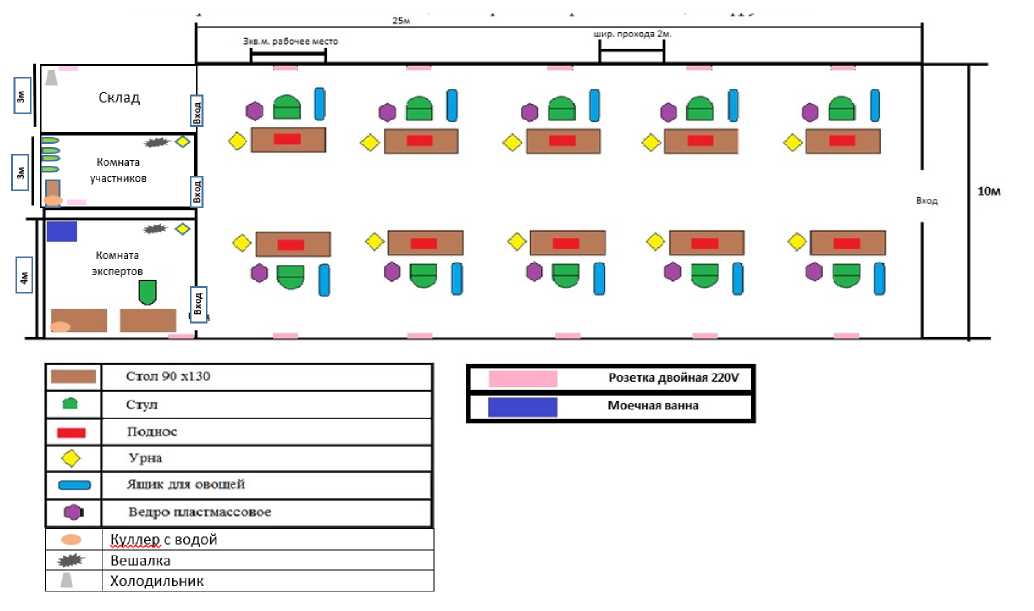 Для всех категорий на 1 рабочее место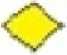 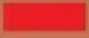 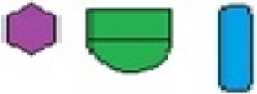 6. ТребованшОбщие требов;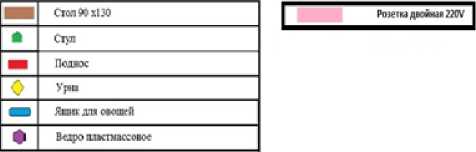 . К работе медицин. Работник. Мастер i личной гиголками, не держать в карманах одежды острые, бьющиеся предметы.. При работе с режущими инструментами возможно травмирование:при работе влажными руками;при работе тупыми инструментами;при работе с неисправными инструментами;недостаточная освещенность рабочей зоны;физические перегрузки, монотонность труда;порезы рук ножом при неаккуратном обращении с ним.при несоблюдении правил безопасного обращения.Соблюдать предназначенность ножей, ножниц в соответствии с их маркировкой и видом работ.Ножи и другие режущие инструменты хранить промаркированными на специальных подставках, исключающих их случайное падение. Ножи для карвинга хранить в специальных емкостях (чемоданчике, пластмассовом футляре, матерчатой сумке).В помещении для занятия карвингом должна быть медаптечка с набором необходимыхмедикаментов и перевязочных средств.Кураторы и учащиеся обязаны соблюдать правила пожарной безопасности, знать места расположения первичных средств пожаротушения.При несчастном случае пострадавший или очевидец несчастного случая обязан немедленно сообщить руководителю работ, который сообщает об этом администрацииколледжа.Требования безопасности во время работыВыполнять только ту работу, по которой прошел обучение, инструктаж по охране труда и к которой допущен работником, ответственным за безопасное выполнение работЗастегнуть одетую санитарную одежду на все пуговицы (завязать завязки), не допускаясвисающих концов одежды.Не закалывать одежду булавками, иголками, не держать в карманах одежды острые, бьющиеся предметы.Удобно и устойчиво разместить запасы сырья, продуктов, инструмент, приспособления в соответствии с частотой использования и расходования;Содержать рабочее место в чистоте, своевременно убирать с пола рассыпанные (разлитые) овощи и фрукты и др.Нарезку овощей и фруктов производить на промаркированных разделочных досках.Разделочные доски должны быть отшлифованы, без внешних повреждений.При работе в технике карвинга использовать только инструменты из нержавеющей стали, чтобы предотвратить окисление продуктов.Вытереть насухо руки, приготовить разделочные доски.Не допускать при резке посторонних лиц, не доверять им режущие инструменты. Выполнять только ту работу, которая поручена непосредственно Вам.Сочетать движения правой и левой руки так, чтобы не поранить руки.При работе с режущими и колющими инструментами их режущие поверхности и острые кромки должны быть направлены в сторону, противоположную телу работающего, чтобы избежать травмы при случайном срыве инструмента с обрабатываемой поверхности.Ножи для карвинга держать в руке как ручку.Не допускать резких движений ножом, так как это может изменить направление ножа и привести к травме.Запрещается:оставлять нож в обрабатываемом сырье, готовых изделиях или втыкать его в доски и т.п.;подтягивать или передавать ножом овощи и фрукты;размахивать ножом и указывать им.производить резкие движения; проверять остроту лезвия рукой;Вкладывать нож в футляр (ножны) даже при коротких перерывах в работе.Работать только со стандартными специальными ножами.Следить за чистотой рук и рукоятки ножа. Грязная рукоятка становится скользкой и может привести к травме.На рабочем месте режущие и колющие предметы должны располагаться на видном месте, а само рабочее место должно быть освобождено от посторонних и ненужных предметов и инструментов, о которые можно зацепиться или споткнуться.Не отвлекаться посторонними разговорами и не допускать на свое рабочее место посторонних лиц.Проверить внешним осмотром:достаточность освещения рабочей поверхности;состояние полов (отсутствие выбоин, неровностей, скользкости);отсутствие выбоин, трещин и других неровностей на рабочих поверхностях производственных столов;исправность применяемого инвентаря, приспособлений и инструмента (поверхность спецтары, разделочных досок, должны быть чистыми, гладкими, без сколов, трещин и заусениц; рукоятки ножей должны быть плотно насаженными, нескользкими и удобными для захвата, имеющими необходимый упор для пальцев руки, не деформирующимися от воздействия горячей воды; полотна ножей должно быть гладкими, отполированными, без вмятин и трещин).Не использовать для сидения случайные предметы (ящики, коробки и т.п.).Требования безопасности в несчастных случаяхОстановить работуПоднять руку в верх, для того чтобы подошёл эксперт и оказал первую медицинскую помощь. Соревновательное время на этот период приостанавливается. Если конкурсант после оказанной помощи чувствует себя хорошо, то он может приступить к конкурсу.В случае возникновения пожара эксперты на конкурсной площадке немедленно должны вызвать аварийную службу и организовать эвакуация конкурсантов.Пострадавшим в результате аварийной ситуации должна быть оказана доврачебная помощь с использованием средств и медикаментов, имеющихся в аптечке на конкурсной площадке.Во всех случаях после оказания до врачебной помощи следует обратиться в мед. Учреждение и зафиксировать обращение.Требования безопасности по окончании работыНе производить уборку мусора, отходов непосредственно руками, использовать для этой цели щетки, совки и другие приспособления.Аккуратно сложить ножи на предоставляемый подносПоставить готовую композицию на чистый столУбрать поверхность стола от загрязнения.Мусор вынести за пределы зоны соревнованияПриложение 1Набор овощей и фруктов для выполнения конкурсного задания.ШкольникиФГОС среднего (полного) общего образованияФГОС СПО по профессии 43.01.09 Повар, кондитерШкольникиИметь практический опыт:- организации и проведении подготовки рабочих мест, -подготовки к работе инструментов, в соответствии синструкциями и регламентами;- подборе в соответствии с технологическими требованиями, оценке качества, безопасности, обработке различными методами, экзотических и редких видов сырья,использовать различные способы	обработки,подготовки экзотических и редких видов сырья, приготовления полуфабрикатов сложного ассортимента;организовывать их упаковку на вынос, хранение с учетом требований к безопасности готовой продукции знать:требования охраны труда, пожарной безопасности и производственной санитарии в организации питания;виды, назначение, правила безопасной эксплуатации технологического оборудования, производственного инвентаря, инструментов, весоизмерительных приборов, посуды и правила ухода за ними;ассортимент, требования к качеству,	условиям исрокам	хранениятрадиционных, экзотических	и редкихвидов	сырья,изготовленных из них полуфабрикатов;рецептуру,	методыобработки экзотических и редких видов сырья, приготовления полуфабрикатов сложного ассортимента;способы сокращения потерь	в	процессеобработки	сырья	иприготовлении полуфабрикатов;правила составления заявок на продуктыДолжен обладать общими компетенциями, включающими	в	себяспособность:полуфабрикатов	дляхлебобулочных,	мучныхкондитерских изделий.ПК 5.4. Осуществлять изготовление,	творческоеоформление, подготовку к реализации	мучныхкондитерских	изделийразнообразного ассортимента.Наименован ие категории участникаНаименование модуляВремя проведени я модуляПолученный результатШкольникМодуль 1: Вырезание изделий из овощей и фруктов по заданной тематике00:50Организованное рабочее местоОпрятный внешний видБезопасная работа.Вырезанное изделие из пекинской капусты - 1 шт. (обязательный продукт): -хризантемаРоза из жёлтой репы/зелёной редьки - 1 шт. (обязательно)Участник может вырезать рекомендуемые изделия (не обязательно).Две	идентичные розы (Двойнойкоэффициент отражается в баллах).Лилия 1 шт. или Георгин 1 шт..Космические элементы на выбор участника..Изделия на выбор участника.ШкольникМодуль 2:Композиция из овощей и фруктов00:30Композиция соответствует заданной теме (Космический букет).Композиция индивидуальна.Использование декоративных элементов для визуального улучшения.Т айменеджмент.Устойчивость.ПрименимостьКомпозиционностьШкольникМодуль 3: Особенности конкурсного задания (региональный компонент)00:10- Работа с 30% изменениями (черный ящик).Общее время выполнения конкурсного задания: 1 часа 30 минутОбщее время выполнения конкурсного задания: 1 часа 30 минутОбщее время выполнения конкурсного задания: 1 часа 30 минутОбщее время выполнения конкурсного задания: 1 часа 30 минутТип	Макс.Код	Подкритерий	Аспектаспекта	баллТип	Макс.Код	Подкритерий	Аспектаспекта	баллТип	Макс.Код	Подкритерий	Аспектаспекта	баллТип	Макс.Код	Подкритерий	Аспектаспекта	баллТип	Макс.Код	Подкритерий	Аспектаспекта	балл1Профессиональные навыки в организации работы24,00ИРабочеее место организовано и подготовленно к работе.3ИСанитарно-гигиенические	требованиясоблюденены3ИСоблюдение техники безопасности при работе с инструментами5ИВнешний вид конкурсанта. Санитарная одежда соответсвует нормам.5ИНавыки работы с овощами и фруктами5ИИспользование основного продукта в композиции32Профессиональные навыки вырезания овощей и фрукто26ООсновное изделие из овощей и фруктов.3ИИдентичность основнго изделия из овощей и фруктов.5ОРекомендованные	дополнительныеизделие из овощей и фруктов по заданной тематике.3ОРекомендованные	дополнительныеизделие из овощей и фруктов.3ОДополнительное изделие из овощей и фруктов. (барельеф, надпись, логотип)3ОВырезанные изделия на выбор участиника3ОТехнология вырезания изделий из овощей и фруктов3ОКомбинированный узор в изделии из овощей и фруктов33Композиция из овощей и фруктов37,00ИПодготовка рабочего места для сборки композиции3ИПрофессионализм.5ИНормы	расхода	продуктов(расточительность, брак)3ИВедение и планирование технологического процесса в работе.5ИИспользование	дополнительныхпродуктов3ОИспользование флористической зелени3ООригинальность и индивидуальность в исполнении в композиции3ИОбщее впечатление от комопзиции5ИКомпозициция соответствует заданному размеру1ОКомпозициция соответствует заданной теме3ОТайменеджмент сборки композиции34Вариативный/региональный модуль13,00итого:100,00ОБОРУДОВАНИЕ НА 1-ГО УЧАСТНИКАОБОРУДОВАНИЕ НА 1-ГО УЧАСТНИКАОБОРУДОВАНИЕ НА 1-ГО УЧАСТНИКАОБОРУДОВАНИЕ НА 1-ГО УЧАСТНИКАОБОРУДОВАНИЕ НА 1-ГО УЧАСТНИКАОБОРУДОВАНИЕ НА 1-ГО УЧАСТНИКА№ п/ пНаименованиеФото оборудования или инструмента, или мебелиТехнические характеристики оборудования,Ед. измеНеоб ходи моеинструментов и ссылка на сайт производителя, поставщикарен иякол- во1.Стол прямоугольный на колесиках, складнойhttps://www.completehot els.ru/id/banketnye- kokteylnye-skladnye-stoly- ldsp-32mm-110-sm- 16431.htmlшт1Подсобный стол 70 на 70 квадрат, складной, на колесикахD-Стол складной	|https://www.completehot els.ru/id/banketnye- kokteylnye-skladnye-stoly- ldsp-32mm-110-sm- 16431.htmlшт1Стол круглый 70 складнойhttps://www.completehot els.ru/id/banketnye- kokteylnye-skladnye-stoly- ldsp-32mm-110-sm- 16431.htmlшт1Кольцевая лампа настольнаяНа усмотрение организатораСкатерть белая, однотонная.На усмотрение организатора по размеру стола2.Стул посетителя офисныйРазмеры: 55х80шт13.Доска разделочнаяhttps://polimerbyt- shop.ru/images/detailed/2/ 806-JPgшт14.Ящик пластмассовый под овощиhttps://www.komus.ru/kata log/upakovka-i- markirovka/promyshlenna ya-tara/kontej nery-dlya- khraneniya/yashhik- skladnoj-s- perforirovannymi-stenkami-480kh350kh230- mm-plastikovyj-32- litra/p/862981/?from=bloc k-123-1шт15.Ящик для хранения с замками и ручкойi390x290x180 мм 15.3литраhttps://www.komus.ru/kata log/upakovka-i-markirovka/promyshlenna ya-tara/kontej nery-dlya- khraneniya/yashhik-dlya- khraneniya- s-zamkami -i -шт15.Ящик для хранения с замками и ручкойiruchkoj-390x290x180-mm-15-3-litra/p/1013199/?from=block-123-6шт16.Поднос красныйпрямоугольный пластиковый Polar 470х330 мм красный https://media.komus.ru/me dias/sy s_master/root/hdc/h 55/9138175180830.jpgшт17.Пуливизатораhttps://emmet.by/item/463 28-pulverizator-0-25-l- cvet-miks-2?cat_id=49071&lt;br&gt; &lt;br&gt;шт18.Корзина для мусора■Корзина для мусора Стамм 18 л пластик черная (31х32.5 см) https://www.komus.ru/kata log/khozyaj stvennye- tovary/meshki-i-emkosti- dlya-musora/emkosti-dlya- musora/korziny-dlya- bumag/korzina-dlya- musora-stamm-18-l- plastik-chernaya-31kh32- 5-sm- /p/382415/?from=block- 301-15шт1Профессиональные кусачки бокорезы для ремонтаhttps://youroptibay.ru/tool s/hands-tools/kusachki- for-repairшт1НАБОР КАРВИНГ ПРОФИ ХУДОЖНИК (20 ИНСТРУМЕНТОВ)https://fire-birdnsk.ru/catalog/instrum enty-dlya-dekorirovaniya- blyud-i-karvinga- triangle/nabor-karving- profi-xudozhnik-20- instrumentov.htmlшт1НАБОР КАРВИНГ ПРОФИ ХУДОЖНИК (20 ИНСТРУМЕНТОВ)Вhttps://fire-birdnsk.ru/catalog/instrum enty-dlya-dekorirovaniya- blyud-i-karvinga- triangle/nabor-karving- profi-xudozhnik-20- instrumentov.htmlшт1НАБОР КАРВИНГ ПРОФИ ХУДОЖНИК (20 ИНСТРУМЕНТОВ)_ ц*ц< |jhttps://fire-birdnsk.ru/catalog/instrum enty-dlya-dekorirovaniya- blyud-i-karvinga- triangle/nabor-karving- profi-xudozhnik-20- instrumentov.htmlшт11 0.Профессиональный нож для карвинга (ком ком)http://whitecat.org.ua/nozh i-instrumenty/249-tajskij - nozh-dlya-karvinga.htmlшт111.Нож шеф большойhttps://tramontina- posuda.ru/kupit/nozh-shef- povara-15-sm-s- derevyannoy-ruchkoy-v- blistere-tradicional- tramontina/шт1НОЖ ТАЙСКИЙ чёрный, ИЗОГНУТЫЙhttps://fire-birdnsk.ru/catalog/instrum enty-dlya-dekorirovaniya- blyud-i-karvinga- triangle/nozh-tajskij - izognutyj .htmlшт1РАСХОДНЫЕ МАТЕРИАЛЫ НА 1 УЧАСТНИКАРАСХОДНЫЕ МАТЕРИАЛЫ НА 1 УЧАСТНИКАРАСХОДНЫЕ МАТЕРИАЛЫ НА 1 УЧАСТНИКАРАСХОДНЫЕ МАТЕРИАЛЫ НА 1 УЧАСТНИКАРАСХОДНЫЕ МАТЕРИАЛЫ НА 1 УЧАСТНИКАРАСХОДНЫЕ МАТЕРИАЛЫ НА 1 УЧАСТНИКА№ п/ пНаименованиеФото расходных материаловТехнические характеристики оборудования, инструментов и ссылка на сайт производителя, поставщикаЕд. изме рен ияНеоб ходи мое кол- во1.Скатерть гибкое стекло1https://www.komus.ru/ka talog/otraslevye- predlozheniya/gostinitsy- oteli-khostely/tekstil-dlya- gostepriimstva/skaterti-i- salfetki-tekstilnye/skatert- gibkoe-steklo-vivacase- 80kh120kh0-2-sm-pvkh-prozrachnaya/p/1319815/ ?from=block-123-20&qid=0613564223-0-20шт12.Бумажные полотенцаБУМАЖНЫЕ иоИагвЯл^[ &> I '&https://www.komus.ru/kata log/khozyaj stvennye- tovary/bumazhnye- gigienicheskie-sredstva-i- derzhateli/bumazhnye- polotentsa/polotentsa- bytovye/polotentsa- bumazhnye-luscan-2- slojnye-belye-2-rulona-po- 12-5-metrov/p/317393/?from=bl ock-123-17шт13.Тряпки в рулоне, отрывныеhttps://www.komus.ru/kata log/khozyaj stvennye- tovary/uborochnyj - inventar/gubki- khozyaj stvennye-salfetki- i-shhetki-dlya- kukhni/salfetki- khozyaj stvennye/ salfetki- khozyaj stvennye-v-rulone- bagi-chudo-tryapka-anti- vorsinki -vi skoza-30x20- sm-70-listov/p/812649/?from=blo ck-123-17шт14.Пакеты для мусора 30 лД _ lOfrwe Щhttps://www.komus.ru/kata log/khozyaj stvennye- tovary/meshki-i-emkosti- dlya-musora/meshki-dlya- musora/meshki-na-20-40- litrov/meshki-dlya-legkogo-musora-na-20-40- litrov/meshki-dlya- musora-na-30-l-komus- chernye-pnd- 10-mkm-v- rulone-30-sht-48kh58-sm- /p/157518/?from=block- 123-2шт15.Перчатки силиконовыеодноразовые размер М 250шт в упаковкеШт.46.Шпажки деревянныейй1https://www.komus.ru/kata log/posuda-i- tekstil/odnorazovaya- posuda-i-upakovka- /odnorazovaya- posuda/trubochki- palochki-i-piki/nabor- shampurov-green-mystery- bambukovye-dlina-20-sm- 100-shtuk-v-upakovke- artikul-proizvoditelya- 341018k- /p/1129531/?from=block- 123-5уп17.Зубочистки деревянныеjSl'4> i -’ - ?1 жhttps://beru.ru/product/qua lita-zubochistki- bambukovye-300- sht/100628459770?show- uid=158628533802136794 98306006&offerid=SYR4 Eu4quxnZ43S6SPE35gуп18.Фольга„л®Фольга пищевая алюминиевая 11 мкм x 300 мм x 10 мшт.19.Оазис флорестическийhttps://www.raduga- msk.ru/raduga- shop/kirpich-viktoriya- specialno-sozdan-dlya- givyh-cvetov-961 - 1521.htmlшт.5РАСХОДНЫЕ МАТЕРИАЛЫ, ОБОРУДОВА]УЧАСТНИКИ ДОЛЖНЫРАСХОДНЫЕ МАТЕРИАЛЫ, ОБОРУДОВА]УЧАСТНИКИ ДОЛЖНЫРАСХОДНЫЕ МАТЕРИАЛЫ, ОБОРУДОВА]УЧАСТНИКИ ДОЛЖНЫНИЕ И ИНСТРУМЕНТЫ, КОТОРЫЕ ИМЕТЬ ПРИ СЕБЕНИЕ И ИНСТРУМЕНТЫ, КОТОРЫЕ ИМЕТЬ ПРИ СЕБЕНИЕ И ИНСТРУМЕНТЫ, КОТОРЫЕ ИМЕТЬ ПРИ СЕБЕ№ п/пНаименованиеПо согласованию с главным экспертом (например)1.Набор ножей для карвингаНа усмотрение участникашт2.Тайский ножНа усмотрение участникашт3.Выемки для овощей и фруктовНа усмотрение участникашт.4.Овощечистка "Экономка"На усмотрение участникашт.5.Карбовочный ножНа усмотрение участникашт6.Ложка для удаления мякотиНа усмотрение участникашт7.Нож граверныйНа усмотрение участникашт.8.Набор "Карвинг- СкульптураНа усмотрение участникашт.9.Triangle Carving loop (петельки)На усмотрение участникашт.РАСХОДНЫЕ МАТЕРИАЛЫ И ОБОРУДОВАНИЕ, ЗАПРЕЩЕННЫЕ НА ПЛОЩАДКЕРАСХОДНЫЕ МАТЕРИАЛЫ И ОБОРУДОВАНИЕ, ЗАПРЕЩЕННЫЕ НА ПЛОЩАДКЕРАСХОДНЫЕ МАТЕРИАЛЫ И ОБОРУДОВАНИЕ, ЗАПРЕЩЕННЫЕ НА ПЛОЩАДКЕРАСХОДНЫЕ МАТЕРИАЛЫ И ОБОРУДОВАНИЕ, ЗАПРЕЩЕННЫЕ НА ПЛОЩАДКЕРАСХОДНЫЕ МАТЕРИАЛЫ И ОБОРУДОВАНИЕ, ЗАПРЕЩЕННЫЕ НА ПЛОЩАДКЕРАСХОДНЫЕ МАТЕРИАЛЫ И ОБОРУДОВАНИЕ, ЗАПРЕЩЕННЫЕ НА ПЛОЩАДКЕПо согласованию с главным экспертом (например)КрасителиЭлектрические инструментыМеханическое оборудованиеОБОРУДОВАНИЕ НА 1-ГО ЭКСПЕРТА (при необходимости)ОБОРУДОВАНИЕ НА 1-ГО ЭКСПЕРТА (при необходимости)ОБОРУДОВАНИЕ НА 1-ГО ЭКСПЕРТА (при необходимости)ОБОРУДОВАНИЕ НА 1-ГО ЭКСПЕРТА (при необходимости)ОБОРУДОВАНИЕ НА 1-ГО ЭКСПЕРТА (при необходимости)ОБОРУДОВАНИЕ НА 1-ГО ЭКСПЕРТА (при необходимости)№ п/пНаименованиеФото необходимого оборудования или инструмента, или мебелиТехнические характеристики оборудования, инструментов и ссылка на сайт производителя, поставщикаЕд. изме рен ияНеоб ходи мое кол- во1Стол офисный1400x600x75022Стул посетителя офисныйРазмеры: 55х80шт63ВешалкаV тV тV тВешалка напольная Пико-4 на 5 персон металликШт.14НоутбукFНа усмотрение организаторашт15Водонагревательны й аппаратНа усмотрение организаторашт16ПринтерНа усмотрение организаторашт17Корзина для мусора■■■Корзина для мусора Стамм 18 л пластик черная (31x32.5 см) https://www.komus.ru/kata log/khozyaj stvennye- tovary/meshki-i-emkosti- dlya-musora/emkosti-dlya- musora/korziny-dlya- bumag/korzina-dlya- musora-stamm-18-l- plastik-chernaya-31kh32- 5-sm- /p/382415/?from=block- 301-15шт18Шкаф холодильный среднетемпературн ыйНа усмотрение организаторашт29Стеллаж складной металлический1 J If	~ Г1 J If	~ Г1 J If	~ ГНа усмотрение организаторашт2РАСХОДНЫЕ МАТЕРИАЛЫ НА 1 ЭРАСХОДНЫЕ МАТЕРИАЛЫ НА 1 ЭРАСХОДНЫЕ МАТЕРИАЛЫ НА 1 ЭРАСХОДНЫЕ МАТЕРИАЛЫ НА 1 ЭРАСХОДНЫЕ МАТЕРИАЛЫ НА 1 Э►ксперта (при необходимости)►ксперта (при необходимости)►ксперта (при необходимости)№ п/пНаименованиеФото расходных материаловФото расходных материаловФото расходных материаловТехнические характеристики оборудования, инструментов и ссылка на сайт производителя, поставщикаЕд. изме рен ияНеоб ходи мое кол- во1Бумага А4https://media.komus.ru/me dias/sys_master/root/he5/h a2/10226722963486.jpgуп12Папка-планшет Attache A4 пластиковая синяя без крышкиhttps://www.komus.ru/kata log/papki-i-sistemy- arkhivatsii/papki- planshety/papka-planshet- attache-a4-plastikovaya- sinyaya-bez- kryshki/ p/198686/zoomIm agesшт13Ручкаг вг вг вШариковая синяяшт.24Поварской колпакhttps://www.komus.ru/kata log/rabochaya- spetsodezhda-i- siz/odnorazovaya- odezhda/ odnorazovye- golovnye- ubory/shapochka-kolpak- povarskoj-bel-28kh23- 50g-m2-25sht- up/p/879659/уп1ОБЩАЯ ИНФРАСТРУКТУРА КОНКУРСНООБЩАЯ ИНФРАСТРУКТУРА КОНКУРСНООБЩАЯ ИНФРАСТРУКТУРА КОНКУРСНООБЩАЯ ИНФРАСТРУКТУРА КОНКУРСНООБЩАЯ ИНФРАСТРУКТУРА КОНКУРСНО•Й ПЛОЩАДКИ (при необходимости)•Й ПЛОЩАДКИ (при необходимости)•Й ПЛОЩАДКИ (при необходимости)№ п/ пНаименованиеФото необходимого оборудования, средства индивидуальной защитыФото необходимого оборудования, средства индивидуальной защитыФото необходимого оборудования, средства индивидуальной защитыТехнические характеристики оборудования, инструментов и ссылка на сайт производителя, поставщикаЕд. изме рен ияНеоб ходи мое кол- во1Порошковый огнетушитель ОП-4(И(И(ИКласс В - 55 ВКласс А - 2 Ашт.11.Стол офисный1400x600x750шт22.Стул посетителя офисныйРазмеры: 55х80шт43.Скатерть для презентационного стола белая.Н а усмотрение организаторашт34.ЧасыЖ10	;	2»>8 \ 4 ЛV2 оМатериал корпуса: дерево, стекло Стекло: пластиковое Размеры диаметр 31,5 см; высота 4,5 смшт.25.Аптечка+БЯИЭТПЁ Но тэеФ Ilinn aW7!Аптечка оказание первой помощишт16.Бумага А4https://media.komus.ru/me dias/sys_master/root/he5/h a2/10226722963486.jpgуп17.Кулер для водынастольный без охлажденияшт18.Оазис флорестическийhttps://www.raduga- msk.ru/raduga- shop/kirpich-viktoriya- specialno-sozdan-dlya- givyh-cvetov-961 - 1521.htmlшт359.Степлерhttps://www.komus.ru/kata l og/kantstovary/stepl ery-i - skoby/steplery-do-25- listov/stepler-attache- 8215 -do-25 -listov- chernyj/p/159009/zoomIm agesшт31 0Ножницый?https://media.komus.ru/me di as/sys_master/root/h1b/h d9/9219515219998.jpgшт311Корзина для мусора1Корзина для мусора Стамм 18 л пластик черная (31x32.5 см) https://www.komus.ru/kata log/khozyaj stvennye- tovary/meshki-i-emkosti- dlya-musora/emkosti-dlya- musora/korziny-dlya- bumag/korzina-dlya- musora-stamm-18-l- plastik-chernaya-31kh32- 5-sm- /p/382415/?from=block- 301-15шт1Опрыскиватель садовый аккумуляторный для растений зеленый 2 л /распылитель ручной электрический / для цветов /для дома /для дачиОПРЫСКИВАТЕЛЬ ЭЛЕКТРИЧЕСКИЙ со сменными насадкамиin &д 1	@—			Xhttps://yandex.ru/products/ product/1455107596/sku/1 01469639634?retpath=%2 F search%3Frs%3DeJxNj st ugkAUQE26KunKhemq6 bIbk7nDPJilDwyMoOJAB DcGrGKVUuuj VH6iv 1y0 Jj a5u3PPvQf_3EnQGpzH AVFyJiZdV23d0dbeCZX W7zmnQAggHT8AAsAE GBhEl 1hrvNHX8btj 20qp4 7LZywde2ZZFXQPODYa 4Dn8OJ0KnDJA4O6mKZkWIIr-1L9wxHSHEArNVOYTia k1wcnEI41RnwLF 80hpiu OzI3bGzz203R15sCduQ3 mPtufZSO_MoGbUNPPP 4PKZJfni3En-VtG48G1 oDg4VTHJlmiX 2zgC3fFFdeNSVlb20206z 9LebdRWspO1lYepcmCo hTwa5NgunVkPPNZOWr vjPJ0pgrKAPLiRwH__vpf 0J52tjuYJP3Twim085hYa Q3Ph8G63g1k3MrXFtfH0 sdJW3r6v8CMU9kBg%25 2C%252C%26text%3D%2 5D0%25BE%25D0%25BF%25D 1%2580%25D 1 %2 58B%25D 1%2581%25D0 %25BA%25D0%25B8%2 5D0%25B2%25D0%25B0 %25D 1%2582%25D0%25 B5%25D0%25BB%25D1 %258C%2520%25D0%25 BA%25D0%25BE%25D0 %25BC%25D0%25BD%2 5D0%25B0%25D1%2582 %25D0%25BD%25D 1 %258B%25D0%25B9&text= %D0%BE%D0%BF%D 1 %80%D 1 %8B%D 1%81 % D0%BA%D0%B 8%D0% B2%D0%B 0%D 1%82%D 0%B5%D0%BB%D 1%8C +%D0%BA%D0%BE%D 0%BC%D0%BD%D0%B 0%D 1 %82%D0%BD%D 1 %8B%D0%B9&lr=213Удлинитель ЭРА U-4es (Б0028380), 4 розетки, с/з, 16А / 3500 Вт 5 мНа усмотрении руководствошт5Настольная лампа Eglo Moncalvio 1 96844На усмотрении руководствошт2КОМНАТА УЧАСТНИКОВ (при необходимости)КОМНАТА УЧАСТНИКОВ (при необходимости)КОМНАТА УЧАСТНИКОВ (при необходимости)КОМНАТА УЧАСТНИКОВ (при необходимости)КОМНАТА УЧАСТНИКОВ (при необходимости)КОМНАТА УЧАСТНИКОВ (при необходимости)№ п/ пНаименованиеФото необходимого оборудования или инструмента, или мебели, или расходных материаловТехнические характеристики оборудования, инструментов и ссылка на сайт производителя, поставщикаЕд. изме рен ияНеоб ходи мое кол- во1Стол офисный1400x600x750шт12Стул посетителя офисныйРазмеры: 55х80шт63Корзина для мусора■Корзина для мусора Стамм 18 л пластик черная (31x32.5 см) https://www.komus.ru/kata log/khozyaj stvennye- tovary/meshki-i-emkosti- dlya-musora/emkosti-dlya- musora/korziny-dlya- bumag/korzina-dlya- musora-stamm-18-l- plastik-chernaya-31kh32- 5-sm- /p/382415/?from=block- 301-15шт14Вешалкавhttps://www.onlinetrade.ru /catalogue/veshalki_dlya_ odezhdy-c322/sheffilton/veshalka_n apolnaya__sheffilton_sht_w r 14_chernyy_sh936013 - 1497315.html?utm_source =market.yandex.ru&utm_ medium=cpc&city=1&fro mmarket=https%3A%2F% 2Fmarket.yandex.ru%2Fca talog%2F71999%2Flist%3 Ftext%3D%25&ymclid=3 69571168501077460000001шт15Кулер для воды9настольный без охлажденияшт.1Виды нозологийПлощадь, м кв.Ширина прохода между рабочими местами, мСпециализированное оборудование, количество.Рабочее место участника с нарушением слуха4От 1 метра до	1,5метровРадиокласс (радиомикрофон) "Сонет-РСМ" РМ- 31 (заушный индуктор и индукционная петля) http://rosopeka.ru/good4632.html- 1 шт.Рабочее место участника с нарушением слуха4От 1 метра до	1,5метровДиктофон (Olympus WS-852 + microSD 4Gb) https://www.dns- shop.ru/product/bfa3803f166e3 330/diktofon-olympus- ws-852- -microsd-4gb/?p=2&i=2 - 1 шт.Рабочее место участника с нарушением зрения4От 2 метровЭлектронный ручной видеоувеличитель с речевым выходом VideoMouse http://dostupsreda.ru/store/dlya_i nvalidov_po_zreniyu /videouvelichiteli/elektronnyy_ ruchnoy videouvelichi tel-2 шт.Рабочее место участника с нарушением зрения4От 2 метровЭлектронная лупа Bigger B2.5- 43TV https://e- lupa.ru/catalog/product/bigger_B25-43TV/ -2 шт.Г оворящий карманный калькулятор на русском языке http://rosopeka.ru/good4031.html- 4шт.Рабочее место участника с нарушением ОДАнетнетнетРабочее место участника с соматическим и заболеваниям и4От 2 метровПо предварительной заявке, согласно мед. показаниям участникаРабочее место участника с ментальными нарушениями4От 1 метра до	1,5метровПо предварительной заявке, согласно мед. показаниям участникаКатегорияОвощи и фрукты на 1 участникаКонсистенция и плотностьШкольникиОсновной набор овощей и фруктов на 1 участника:Школьники• Пекинская капуста - 1 шт.мягкаяШкольники• Дайкон - 2 шт.средняяШкольники• Жёлтая репа/ зелёная редька - 3 шт.средняяШкольникиДополнительный список овощей: • Помидоры черри - 5 шт.мягкаяШкольники• Цуккини - 1 шт.мягкаяШкольники• Морковь - 1 шт.твердаяШкольники• Продукты от поставщикаШкольники• Г ранат - 1 шт.смешаннаяШкольники• Яблоки - 3 штсредняя